106學年度六年級祖孫週活動成果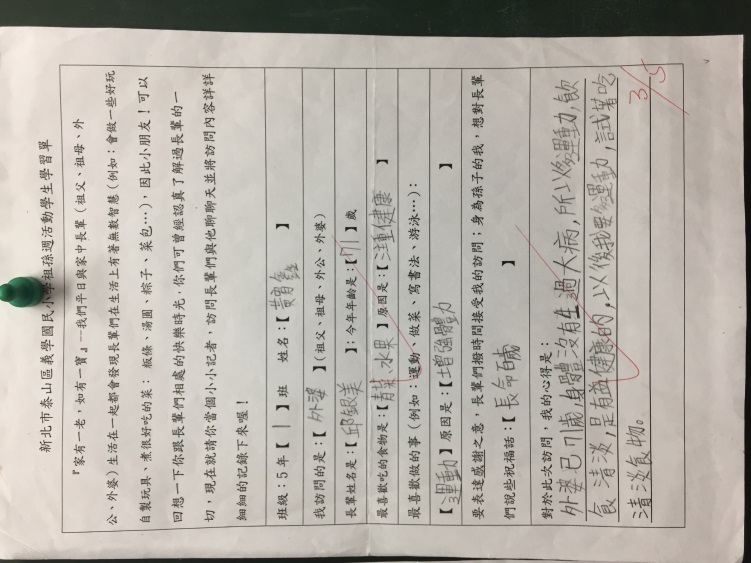 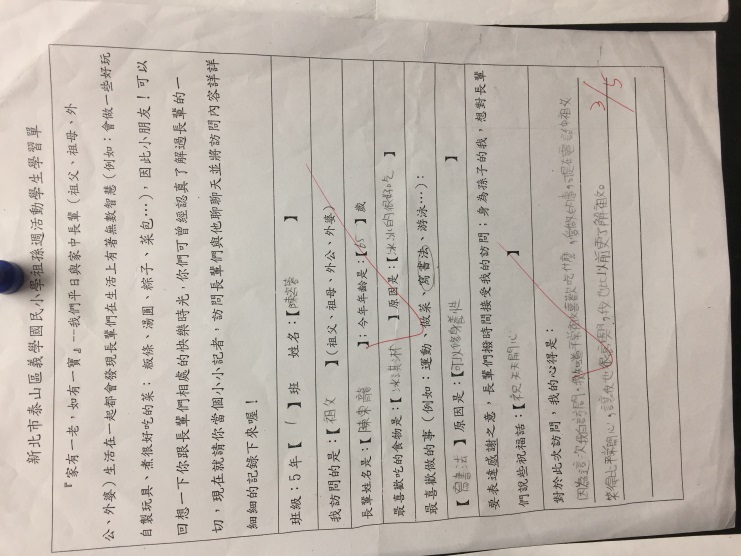 學生學習單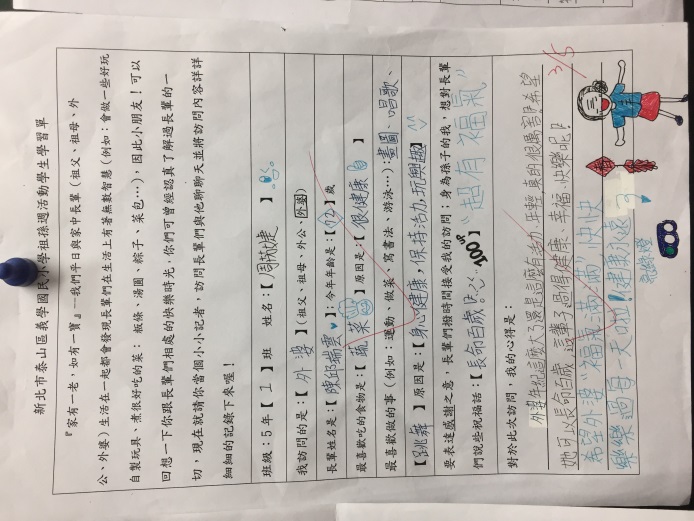 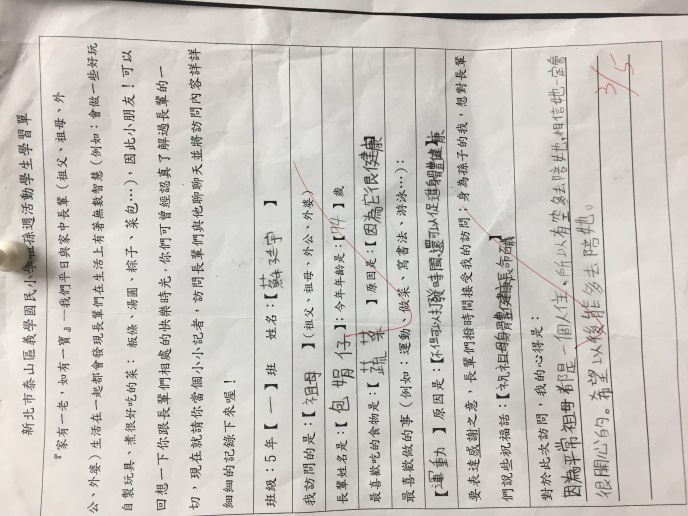 學生學習單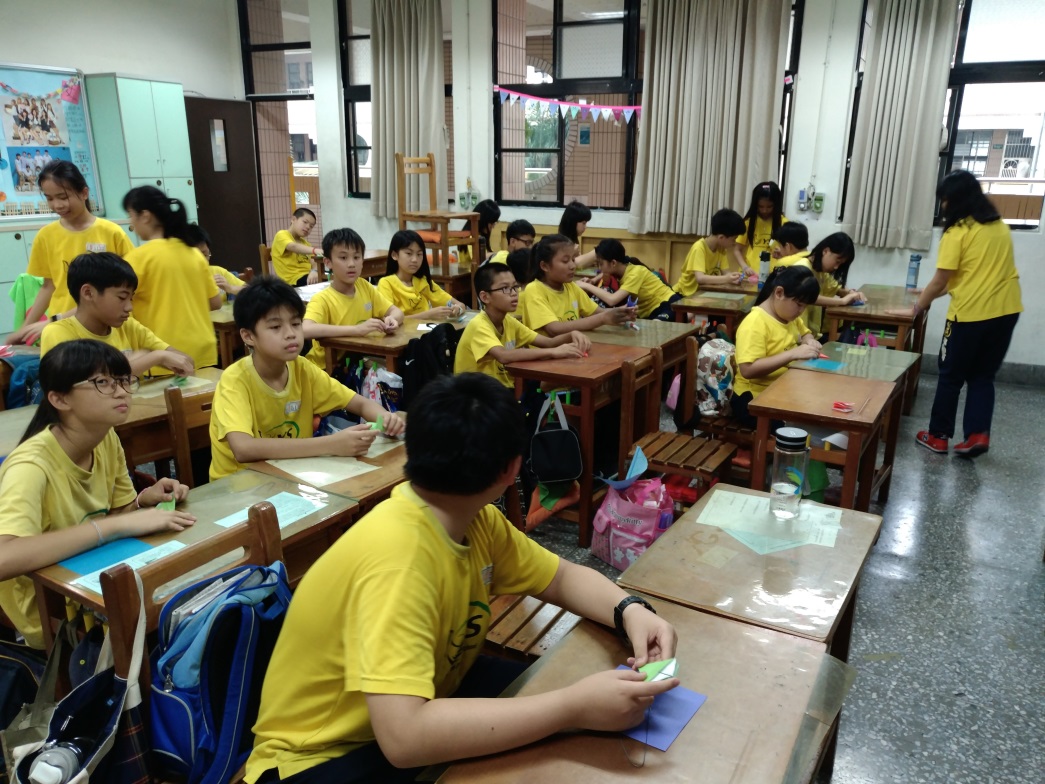 學生做送給祖父母的東西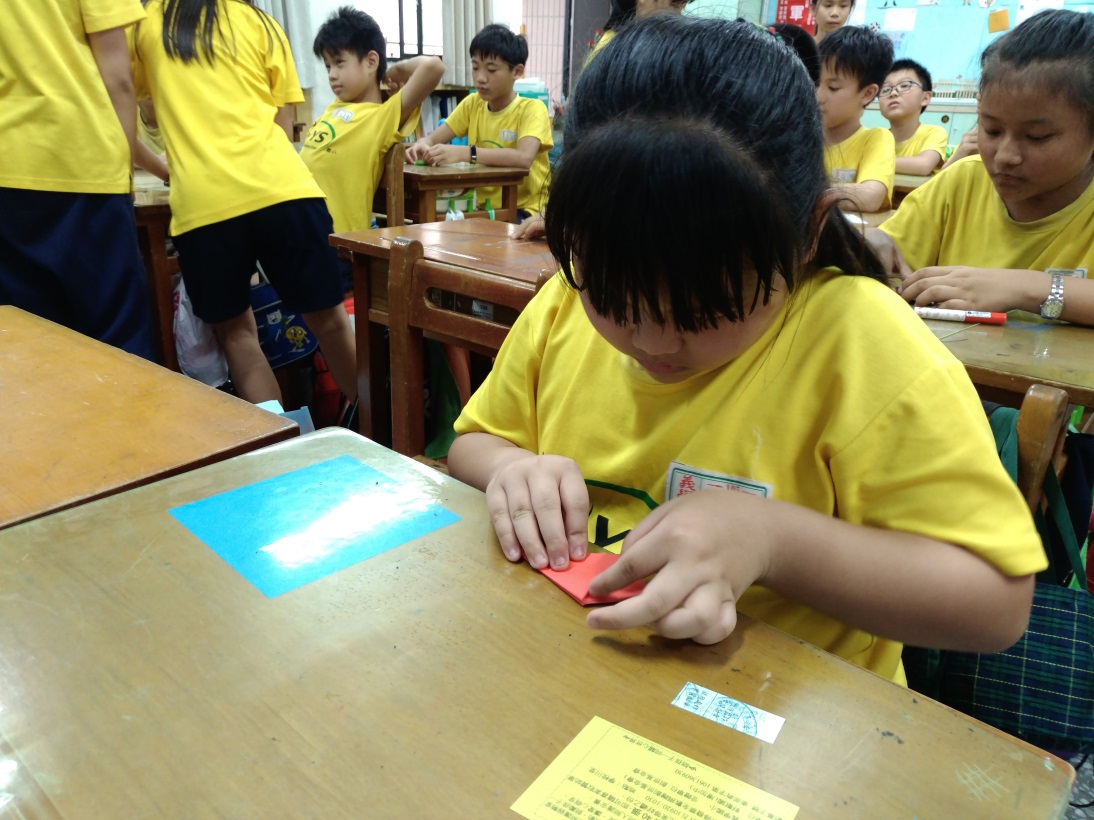 學生做送給祖父母的東西